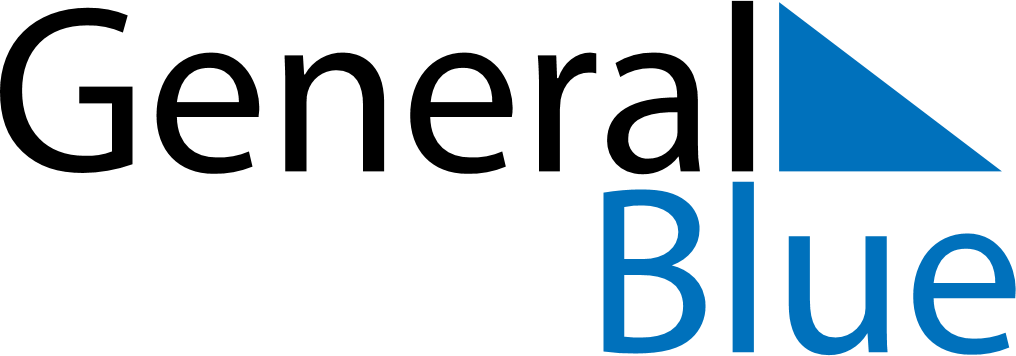 Weekly CalendarOctober 17, 2021 - October 23, 2021Weekly CalendarOctober 17, 2021 - October 23, 2021AMPMSundayOct 17MondayOct 18TuesdayOct 19WednesdayOct 20ThursdayOct 21FridayOct 22SaturdayOct 23